ЧЕРКАСЬКА МІСЬКА РАДА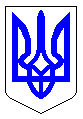 ЧЕРКАСЬКА МІСЬКА РАДАВИКОНАВЧИЙ КОМІТЕТРІШЕННЯВід 22.12.2020 № 1259Про визнання переможця конкурсу з перевезення пасажирів на автобусному маршруті загального користування у м.Черкаси за об’єктом конкурсу №12 Керуючись підпунктом 12 пункту «а» статті 30 Закону України «Про місцеве самоврядування в Україні», відповідно до статей 43, 44 Закону України «Про автомобільний транспорт», пунктів 42, 46, 49 Порядку проведення конкурсу з перевезення пасажирів на автобусному маршруті загального користування, затвердженого постановою Кабінету Міністрів України від 03.12.2008 № 1081, розглянувши протокол засідання конкурсного комітету виконавчого комітету Черкаської міської ради з визначення переможця конкурсу від 04.06.2019 № 5, враховуючи рішення Черкаської міської ради від 08.07.2020 №2-5959 «Про скасування рішення виконавчого комітету від 25.06.2020 №709 «Про визнання конкурсу з перевезення пасажирів на автобусному маршруті загального користування у м. Черкаси за об’єктом конкурсу №12 таким, що не відбувся», з метою організації належного рівня обслуговування і перевезення пасажирів на міських автобусних маршрутах загального користування у місті Черкаси, виконком міської радиВИРІШИВ:1. Визнати ДП «Чарз-Авто» переможцем конкурсу з перевезення пасажирів на автобусному маршруті загального користування у м. Черкаси за об’єктом конкурсу №12 (автобусний маршрут №20 «Митниця - Вул. Руставі»), як такого який за результатами розгляду набрав найбільшу кількість балів відповідно до системи оцінки пропозицій перевізників-претендентів, підготовлених конкурсним комітетом. 2. Визнати ПП «Медіт-Сервіс», як такого що посів друге місце у конкурсі з перевезення пасажирів на автобусному маршруті загального користування у м. Черкаси за об’єктом конкурсу №12 (автобусний маршрут №20 «Митниця - Вул. Руставі»), який за результатами розгляду набрав найбільшу кількість балів відповідно до системи оцінки пропозицій перевізників-претендентів, підготовлених конкурсним комітетом, без урахування показника переможця конкурсу.3. Договір з переможцем конкурсу на перевезення пасажирів автомобільним транспортом укласти на один рік.4. Опублікувати це рішення на офіційному веб-сайті міської ради.5. Контроль за виконанням рішення покласти на директора департаменту житлово-комунального комплексу Яценка О.О.Міський голова                                                                                          А.В. Бондаренко